TRY SOMETHING NEW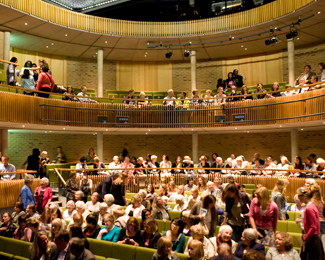 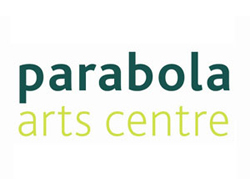 Showcase of Creative Writing Students’ Stage Plays Reworkings of Classic Plays:A Doll’s House, The Rover, Antigone, The Glass Menagerie, and The Caucasian Chalk Circle...TRY SOMETHING NEWShowcase of Creative Writing Students’ Stage Plays Reworkings of Classic Plays:A Doll’s House, The Rover, Antigone, The Glass Menagerie, and The Caucasian Chalk Circle...TRY SOMETHING NEWShowcase of Creative Writing Students’ Stage Plays Reworkings of Classic Plays:A Doll’s House, The Rover, Antigone, The Glass Menagerie, and The Caucasian Chalk Circle...TRY SOMETHING NEWShowcase of Creative Writing Students’ Stage Plays Reworkings of Classic Plays:A Doll’s House, The Rover, Antigone, The Glass Menagerie, and The Caucasian Chalk Circle...